My expertise is in the management of third party certification programs, covering all quality, safety, environmental and Civil Contractor standards in Australia.  I am the Operations Manager of AssessmentsRus, which operates a practice for Equal Assurance Pty Ltd (JASANZ Accredited Certification Assessment Body) and I have been the Victorian State Manager of four other Third Party Certification Bodies for a total of thirteen years.I am a Senior Road Safety Auditor (RSA-03-0561), registered with the NSW Transport Centre for Road Safety and have been involved in over 200 road safety/traffic management audits since 1992 (including road safety audits in NSW and the ACT.  As a Senior Road Safety Auditor (Level 2) this verifies suitable experience in road safety engineering, road design, traffic management and road user behaviour.  Having been involved in road design and construction for more than20 years, I more than meet the requirements of five years’ experience.  In recent times I have participated in road safety audits and design stage audits with VicRoads qualified SRSA’s and these audits are recorded on the NSW Transport Centre for Road Safety Register.  Mutual Recognition is applicable (as advised by the Contracts Department of VicRoads) and thus I submit my application as Senior Road Safety Auditor.  (See below):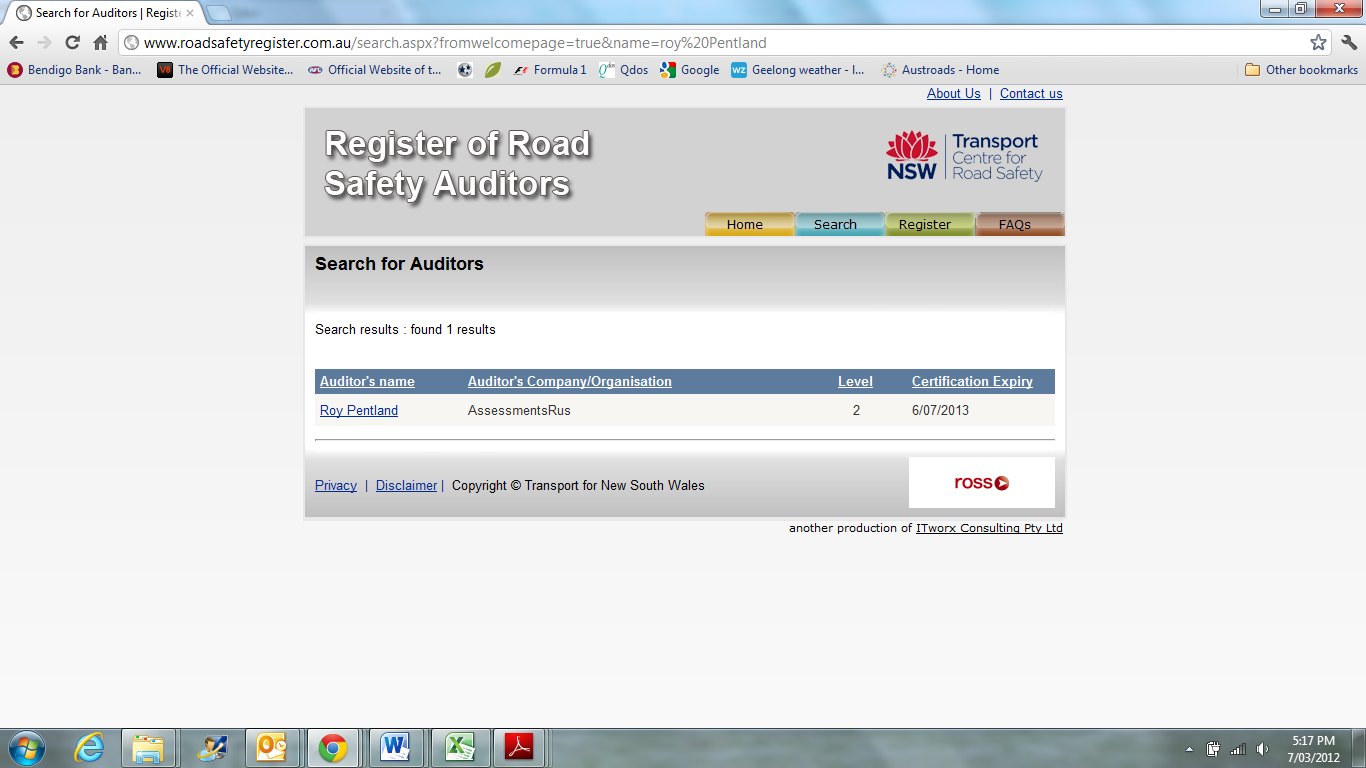 